ב"ה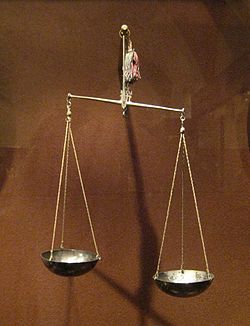 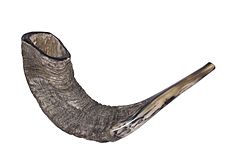 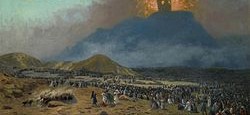 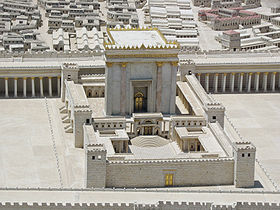 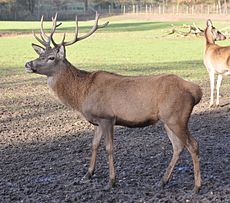 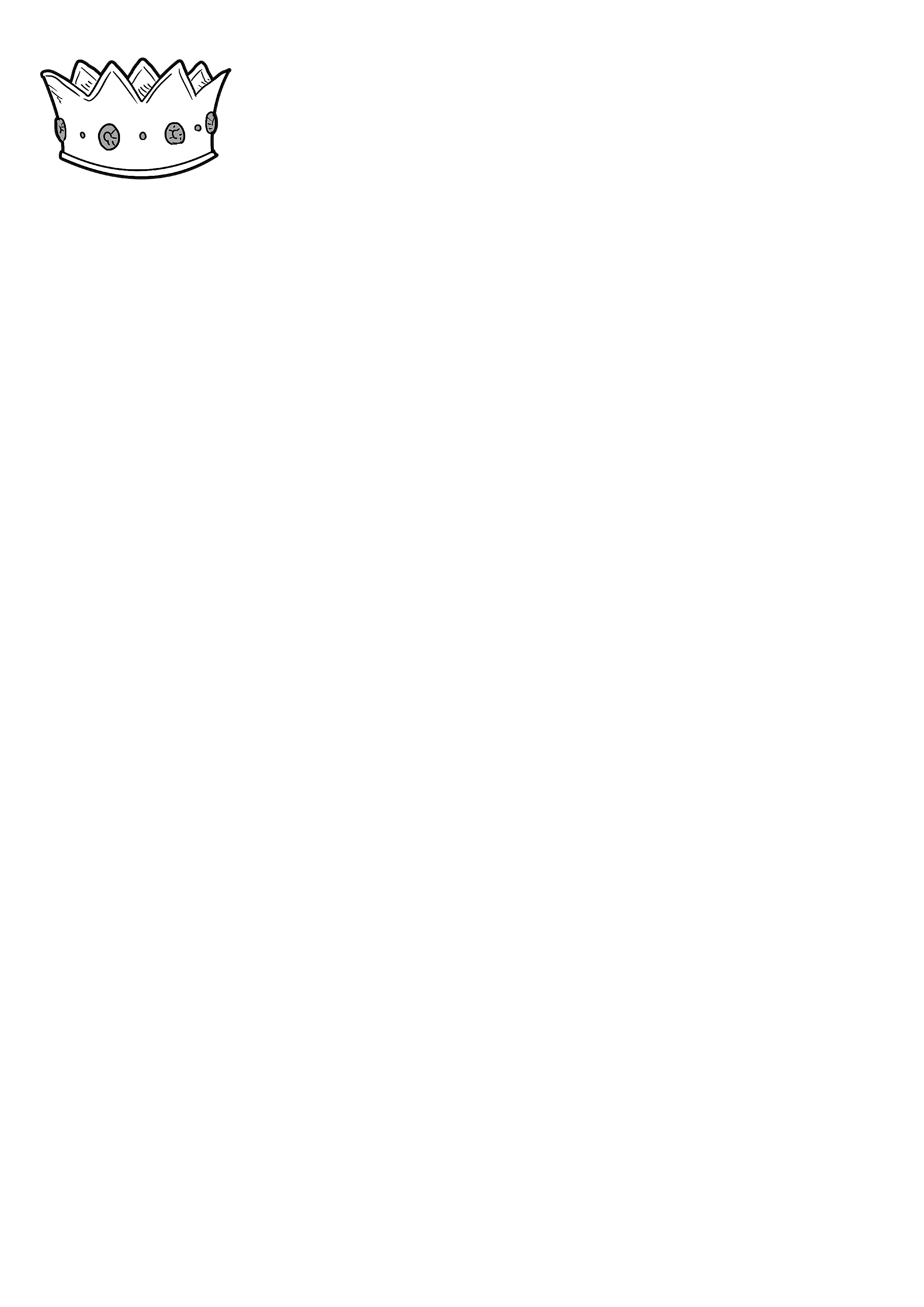 